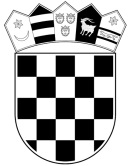           REPUBLIKA HRVATSKA     MINISTARSTVO PRAVOSUĐA I                        UPRAVE  UPRAVA ZA ZATVORSKI SUSTAV                  I PROBACIJU             Kaznionica u Požegi KLASA: 112-01/23-01/809URBROJ: 514-10-05-04-01/01-23-02Požega, 07. srpanj 2023.Na temelju članka 4., 11. i 12.  Uredbe o raspisivanju i provedbi javnog natječaja i internog oglasa u državnoj službi (Narodne novine, broj 78/17, 89/19), vezano uz raspisani Javni natječaj za prijam u državnu službu na neodređeno vrijeme u Ministarstvo pravosuđa i uprave, Upravu za zatvorski sustav i probaciju, Kaznionicu u Požegi, KLASA: 112-01/23-01/809, URBROJ: 514-10-05-04-01/1-23-01 od 04. srpnja 2023. godine, objavljen u „Narodnim novinama“, broj  75/23 od 07. srpnja 2023. godine, objavljujemoOPIS POSLOVA, PODATKE O PLAĆI RADNOG MJESTA, SADRŽAJ I NAČIN TESTIRANJA TE PRAVNE IZVORE ZA PRIPREMU KANDIDATA ZA TESTIRANJEI. OPIS POSLOVA RADNOG MJESTA1. Stručni suradnik za tretman-obavlja složene stručne poslove u svezi neposredne provedbe, preispitivanja i procjenjivanja pojedinačnog programa izvršavanja kazne,-predlaže vrstu i opseg pogodnosti te obveze zatvorenika tijekom korištenja pogodnosti izlazaka-izrađuje izvješća i mišljenja u svezi premještaja, uvjetnih otpusta te izvješća u svezi drugih podnesaka zatvorenika-vodi tim tretmanske skupine i neposredno surađuje sa službenicima drugih odjela koji sudjeluju u provedbi pojedinačnog programa-sudjeluje u organizaciji i provođenju aktivnosti slobodnog vremena zatvorenika i radno okupacijskih aktivnosti, unosi podatke u osobnik-neposredno provodi opće i posebne programe te sigurnosne mjere, nadzire pismovne pošiljke zatvorenika-vodi propisane evidencije i sudjeluje u izradi statističkih i 2. izvješća-obavlja i druge poslove prema nalogu nadređenih.2.Viši stručni referent matice-vodi matice zatvorenika i ustrojava osobnik, kontrolira i potpisuje prijamni zapisnik, usklađuje brojno stanje zatvorenika prema knjizi matice-izračunava kaznu i evidentira izmjene u svezi izdržavanja kazne, nadzire istek kazne-izrađuje dokumentaciju za zatvorenike prilikom otpusta, vodi evidenciju o sprovođenju zatvorenika, obavlja poslove povodom smrti zatvorenika-sastavlja potrebna izvješća i obavijesti iz djelokruga rada matice zatvorenika, izvješćuje nadležna tijela u slučaju bijega zatvorenika-surađuje sa sudovima i drugim nadležnim tijelima u svezi i tijekom izvršavanja kazne-izrađuje uvjerenja temeljem službenih evidencija o zatvorenicima-vodi zapisnik stegovnih postupaka protiv zatvorenika-zaprima, odlaže i otprema poštu, izrađuje statistička i druga izvješća vezana uz poslove matice-po potrebi obavlja daktilografske poslove-obavlja i druge poslove po nalogu nadređenih.3. Medicinska sestra – tehničar-sudjeluje u provedbi zdravstvene zaštite-vodi propisane zdravstvene evidencije-obavlja i druge poslove po nalogu nadređenih.4. Strukovni učitelj – pologa odjeće i obuće-evidentira i pohranjuje dokumente, dragocjenosti i novac koje zatvorenici polažu na polog, vodi evidenciju o naknadama za rad zatvorenika, stanje pologa usklađuje sa prodavaonicom kaznionice, financijskim knjigovodstvom i blagajnom Kaznionice i Odgojnog zavoda u Požegi-izdaje zatvorenicima odjeću, obuću i higijenski pribor-organizira i nadzire rad zatvorenika u skladištu-obavlja i druge poslove po nalogu nadređenih.II. PODACI O PLAĆI RADNOG MJESTA1. Plaću radnog mjesta stručni suradnik za tretman čini umnožak koeficijenta složenosti poslova radnog mjesta i osnovice za izračun plaće, uvećan za 0,5% za svaku navršenu godinu radnog staža propisano odredbom članka 144. stavka 2. Zakona o državnim službenicima (Narodne novine, br. 92/05, 142/06, 77/07, 107/07, 27/08, 34/11, 49/11, 150/11, 34/12, 49/12 - pročišćeni tekst, 37/13, 38/13, 1/15, 138/15, 61/17, 70/19, 98/19 i 141/22) i Uredbom o nazivima radnih mjesta i koeficijentima složenosti poslova u državnoj službi („Narodne novine“, broj: 37/01, 38/01, 71/01, 89/01, 112/01, 7/02, 17/03, 197/03, 21/04, 25/04, 66/05, 92/05, 131/05, 140/05, 11/07, 47/07, 109/07, 58/08, 32/09, 140/09, 21/10, 38/10, 77/10, 113/10, 22/11, 142/11, 31/12, 49/12, 60/12,  65/12, 78/12, 82/12, 100/12, 124/12, 140/12, 16/13, 25/13, 52/13, 96/13, 126/13, 2/14, 94/14, 140/14, 151/14, 76/15, 100/15, 71/18, 15/19, 73/19, 63/21, 13/22, 139/22) te dodatak na osnovnu plaću za posebne uvjete rada u visini od 25% utvrđen je člankom 8. Uredbe o poslovima s posebnim uvjetima rada u državnoj službi (Narodne novine, broj 74/02, 58/08, 119/11,  33/13, 65/15 i 2/17).Koeficijent složenosti poslova radnog mjesta stručni suradnik za tretman je 1,164.2. Plaću radnog mjesta viši stručni referent matice čini umnožak koeficijenta složenosti poslova radnog mjesta i osnovice za izračun plaće, uvećan za 0,5% za svaku navršenu godinu radnog staža propisano odredbom članka 144. stavka 2. Zakona o državnim službenicima (Narodne novine, br. 92/05, 142/06, 77/07, 107/07, 27/08, 34/11, 49/11, 150/11, 34/12, 49/12 - pročišćeni tekst, 37/13, 38/13, 1/15, 138/15, 61/17, 70/19, 98/19 i 141/22) i Uredbom o nazivima radnih mjesta i koeficijentima složenosti poslova u državnoj službi („Narodne novine“, broj: 37/01, 38/01, 71/01, 89/01, 112/01, 7/02, 17/03, 197/03, 21/04, 25/04, 66/05, 92/05, 131/05, 140/05, 11/07, 47/07, 109/07, 58/08, 32/09, 140/09, 21/10, 38/10, 77/10, 113/10, 22/11, 142/11, 31/12, 49/12, 60/12,  65/12, 78/12, 82/12, 100/12, 124/12, 140/12, 16/13, 25/13, 52/13, 96/13, 126/13, 2/14, 94/14, 140/14, 151/14, 76/15, 100/15, 71/18, 15/19, 73/19, 63/21, 13/22, 139/22) te dodatak na osnovnu plaću za posebne uvjete rada u visini od 5% utvrđen je člankom 8. Uredbe o poslovima s posebnim uvjetima rada u državnoj službi (Narodne novine, broj 74/02, 58/08, 119/11,  33/13, 65/15 i 2/17).Koeficijent složenosti poslova radnog mjesta viši stručni referent matice je 0,970.3. Plaću radnog mjesta medicinska sestra/tehničar čini umnožak koeficijenta složenosti poslova radnog mjesta i osnovice za izračun plaće, uvećan za 0,5% za svaku navršenu godinu radnog staža propisano odredbom članka 144. stavka 2. Zakona o državnim službenicima (Narodne novine, br. 92/05, 142/06, 77/07, 107/07, 27/08, 34/11, 49/11, 150/11, 34/12, 49/12 - pročišćeni tekst, 37/13, 38/13, 1/15, 138/15, 61/17, 70/19, 98/19 i 141/22) i Uredbom o nazivima radnih mjesta i koeficijentima složenosti poslova u državnoj službi („Narodne novine“, broj: 37/01, 38/01, 71/01, 89/01, 112/01, 7/02, 17/03, 197/03, 21/04, 25/04, 66/05, 92/05, 131/05, 140/05, 11/07, 47/07, 109/07, 58/08, 32/09, 140/09, 21/10, 38/10, 77/10, 113/10, 22/11, 142/11, 31/12, 49/12, 60/12,  65/12, 78/12, 82/12, 100/12, 124/12, 140/12, 16/13, 25/13, 52/13, 96/13, 126/13, 2/14, 94/14, 140/14, 151/14, 76/15, 100/15, 71/18, 15/19, 73/19, 63/21, 13/22, 139/22) te dodatak na osnovnu plaću za posebne uvjete rada u visini od 25% utvrđen je člankom 8. Uredbe o poslovima s posebnim uvjetima rada u državnoj službi (Narodne novine, broj 74/02, 58/08, 119/11,  33/13, 65/15 i 2/17).Koeficijent složenosti poslova radnog mjesta medicinska sestra/tehničar  je 1,100.4. Plaću radnog mjesta strukovni učitelj – pologa odjeće i obuće čini umnožak koeficijenta složenosti poslova radnog mjesta i osnovice za izračun plaće, uvećan za 0,5% za svaku navršenu godinu radnog staža propisano odredbom članka 144. stavka 2. Zakona o državnim službenicima (Narodne novine, br. 92/05, 142/06, 77/07, 107/07, 27/08, 34/11, 49/11, 150/11, 34/12, 49/12 - pročišćeni tekst, 37/13, 38/13, 1/15, 138/15, 61/17, 70/19, 98/19 i 141/22) i Uredbom o nazivima radnih mjesta i koeficijentima složenosti poslova u državnoj službi („Narodne novine“, broj: 37/01, 38/01, 71/01, 89/01, 112/01, 7/02, 17/03, 197/03, 21/04, 25/04, 66/05, 92/05, 131/05, 140/05, 11/07, 47/07, 109/07, 58/08, 32/09, 140/09, 21/10, 38/10, 77/10, 113/10, 22/11, 142/11, 31/12, 49/12, 60/12,  65/12, 78/12, 82/12, 100/12, 124/12, 140/12, 16/13, 25/13, 52/13, 96/13, 126/13, 2/14, 94/14, 140/14, 151/14, 76/15, 100/15, 71/18, 15/19, 73/19, 63/21, 13/22, 139/22) te dodatak na osnovnu plaću za posebne uvjete rada u visini od 25% utvrđen je člankom 8. Uredbe o poslovima s posebnim uvjetima rada u državnoj službi (Narodne novine, broj 74/02, 58/08, 119/11,  33/13, 65/15 i 2/17).Koeficijent složenosti poslova radnog mjesta strukovni učitelj - pologa odjeće i obuće je 0,921.Osnovica za obračun plaće za državne službenike i namještenike od 1. travnja 2023. godine pa nadalje iznosi 902,08 eura bruto, a utvrđena je Kolektivnim ugovorom za državne službenike i namještenike (Narodne novine, br. 56/2022, 127/2022 – Dodatak I.).Odlukom o isplati privremenog dodatka na plaću državnim službenicima i namještenicima te službenicima i namještenicima u javnim službama Vlade Republike Hrvatske, objavljenom dana 16. lipnja 2023. godine u Narodnim novinama, br. 65/2023, koja stupa na snagu dana 1. srpnja 2023. godine, a primjenjuje se počevši s plaćom za lipanj 2023. godine, određena je isplata privremenog dodatka na plaću državnim službenicima i namještenicima u bruto iznosu od 163,62 eura mjesečno, ako su raspoređeni na radna mjesta s koeficijentom u rasponu 0,631 - 1,110, u bruto iznosu od 130,89 eura mjesečno ako su raspoređeni na radna mjesta s koeficijentom u rasponu 1,111 - 1,529 te u bruto iznosu od 98,17 eura mjesečno, ako su raspoređeni na radna mjesta s koeficijentom u rasponu 1,530 - 1,867.III. SADRŽAJ I NAČIN TESTIRANJA Provjera znanja, sposobnosti i vještina kandidata te rezultata u dosadašnjem radu utvrđuje se putem testiranja i razgovora (intervjua) Komisije za provedbu javnog natječaja s kandidatima.Na testiranje se upućuju kandidati koji ispunjavaju formalne uvjete iz javnog natječaja, a čije su prijave pravodobne i potpune.Za radna mjesta stručni suradnik za tretman, viši stručni referent matice, medicinska sestra/tehničar i strukovni učitelj-pologa odjeće i obuće testiranje se sastoji od provjere znanja, sposobnosti i vještina bitnih za obavljanje poslova radnog mjesta i provjere poznavanja rada na računalu (teorija). Provjera znanja, sposobnosti i vještina bitnih za obavljanje poslova radnog mjesta vrednuje se bodovima od 0 do 10. Bodovi se mogu utvrditi decimalnim brojem, najviše na dvije decimale. Smatra se da je kandidat zadovoljio na provjeri znanja, sposobnosti i vještina, ako je na provedenoj provjeri dobio najmanje 5 bodova. Kandidat/kinja koji ne zadovolji na provedenoj provjeri ne može sudjelovati u II fazi testiranja koja se sastoji od pisane provjere poznavanja rada na računalu.Na razgovor (intervju) pozvat će se 10 kandidata koji su ostvarili ukupno najviše bodova na testiranju. Ako je na testiranju zadovoljilo manje od 10 kandidata, na intervju će se pozvati svi kandidati koji su zadovoljili na testiranju.Komisija u razgovoru s kandidatima utvrđuje znanja, sposobnosti i vještine, interese, profesionalne ciljeve i motivaciju kandidata za rad u državnoj službi te rezultate ostvarene u njihovu dosadašnjem radu. Rezultati intervjua vrednuju se bodovima od 0 do 10. Smatra se da je kandidat zadovoljio na intervjuu ako je dobio najmanje 5 bodova. Nakon provedenog intervjua Komisija utvrđuje rang-listu kandidata prema ukupnom broju bodova ostvarenih na testiranju i intervjuu.IV. PRAVNI IZVORI ZA PRIPREMU KANDIDATA ZA TESTIRANJE-Radna mjesta stručni suradnik za tretman i viši stručni referent matice:      Zakon o izvršavanju kazne zatvora („Narodne novine“ br. 14/2021)      Pravilnik o tretmanu zatvorenika („Narodne novine“ br. 123/21)-Radno mjesto medicinska sestra/tehničar:     Zakon o izvršavanju kazne zatvora („Narodne novine“ br. 14/2021) Glava II., IV. i XII.    Pravilnik o standardima smještaja i prehrane zatvorenika („Narodne novine“ br. 78/22)  -Radno mjesto strukovni učitelj pologa – odjeće i obuće zatvorenika:    Zakon o izvršavanju kazne zatvora („Narodne novine“ br. 14/2021) Glava II., IV. i XII.    Pravilnik o radu i raspolaganju novcem zatvorenika („Narodne novine“ br. 67/2022) Kaznionica u Požegi